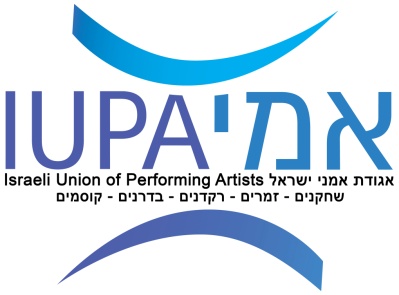 לאחר תקופה ארוכה של חזרות והכנות אנו גאים לצאת עם פרויקט "אמני ישראל למען תושבי הגבולות" ביוזמת א.מ.ימצורפת תכנית המופעים בפרויקט.בהצלחה לכולנו,תאריךמיקוםפרטי המופע12/10/2022מוזיאון הנגב – באר שבעאומרים ישנה ארץשירי הארץ בסימן קיבוץ גלויות גלויותבהשתתפות האמנים  : דורית ראובני, יהודה אליאס, אנה שפיץבהנחיית עודד שוהם, יהודה הגר, אריק פולוקובסקי, ניסן רחמני, גיא נחמיאס8/11/2022היכל התרבות קריית ארבעשישו ושימחומופע מחווה ללהיטים הגדולים של המוסיקה החסידית והיהודיתבהשתתפות : שלומי גולדברג, אילן לייבוביץ, גיל קפטן, יאיר סתוי, אסף דגן, מרים וייס14/11/2022היכל התרבות כרמיאלדיוניסיס תיאדורו – מופע יווני   מופע חגיגי בזמר היווני עם הטובים והידועים שבשירי יווןבהשתתפות האמנים : נגן הבוזוקי והזמר הקפריסאי דיוניסיס תיאדורו , איציק צארום ודוד אלוש15/11/2022היכל התרבות צפתשִׁירָתָם – שירי המשורריםהמופע מצדיע לחמשת המשוררים הגדולים : אהוד מנור, חיים חפר, מאיר אריאל, נעמי שמר ונתן יהונתן.בהשתתפות האמנים : טל סונדק, בנצי גפני, גלעד שפירא, אודי שמחון, סלעית להב, שלמה דשת, גיל לוין24/11/2022אולם תרבות אשכול(מועצה אזורית אשכול)להקת הטרנזיסטור – במחווה לאריק איינשטייןהשירים הבלתי נשכחים של גדול זמרי ישראל אריק איינשטייןבהשתתפות : משה לוי, אבי חן, אלעד שודלר, ארז זינגר, נועם לונדון, אייל קוחל24/12/2022נווה אטי"בקצב משוגע – מופע לחנוכהמופע מיוחד לחנוכה עם וירטואוז כלי ההקשה והמרימבה הבינלאומי זיו איתן ואמנים אורחים. מופע מוזיקלי לכל המשפחה